РОССИЙСКАЯ ФЕДЕРАЦИЯМурманская область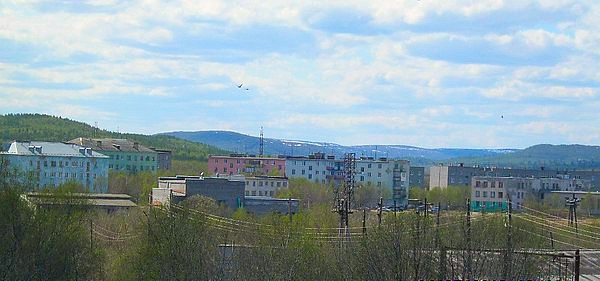 ПАСПОРТ СЕЛЬСКОГО ПОСЕЛЕНИЯ МЕЖДУРЕЧЬЕ КОЛЬСКОГО РАЙОНА МУРМАНСКОЙ ОБЛАСТИОбщая информацияЧисленность населения на 01.01.2024 г.: 2007  человек.Число административно-территориальных единиц: шесть населенных пунктов (н.п. Междуречье – 941 человек, н.п. Мишуково – 273 человек, с. Минькино – 451 человек, н.п. Килпъявр – 221 человек, с. Белокаменка – 113 человек, н.п. Ретинское –8 человек). Административный центр: н.п. Междуречье.Количество избирателей на 01.07.2023 г.: всего – 1521.1. Структура органов местного самоуправленияГлава сельского поселения - Ирина Владимировна Корешкова, возглавляет администрацию сельского поселения Междуречье Кольского района Мурманской областиИсполнительно-распорядительный орган.Заместитель главы администрации – Васянкин Антон Витальевич, контакты: раб.тел. 8 (81553) 44-226.Структура администрацииПредставительный органСовет депутатов сельского поселения Междуречье Кольского района Мурманской областиСрок полномочий – 5 лет.Установленная численность депутатов – (в соответствии с Уставом сельского поселения) 10 человек, кворум 6 человек.Дата избрания представительного органа–13 сентября 2020 года. Руководитель представительного органа сельского поселения:Корешкова Ирина Владимировна (одновременно является главой сельского поселения Междуречье Кольского района Мурманской области), избрана из состава Совета депутатов, работает на постоянной основе;Телефоны: служебный – 8 (81553) 44-218;приемной -  8 (81553) 44-374;Число постоянных депутатских комиссий: 3;Наименование постоянных депутатских комиссий: - комиссия по вопросам бюджета и налогов, утверждена решением Совета депутатов от 23.09.20 № 1/5;- комиссия по вопросам нормотворчества, утверждена решением Совета депутатов от 23.09.20 № 1/5;- комиссия по социальным вопросам и по вопросам благоустройства, утверждена решением Совета депутатов от 23.09.20 № 1/5.5. Депутатское объединение  в составе представительного органа: Сведения о депутатах (по таблице)Сводная информация о депутатах по состоянию на 01 января 2024 годаКонтрольно - счетный орган в сельском поселении Междуречье отсутствует. 1. Местные отделения политических партий на территории сельского поселения отсутствуют.2. Крупные общественные объединения и организации в сельском поселении Междуречье отсутствуют.3. Территориальная избирательная комиссия в сельском поселении Междуречье отсутствует.4. Предприятия, расположенные на территории сельского поселения Междуречье:6. Сведения о социально-значимых организациях7. Лидеры общественного мнения (ЛОМы) в сельском поселении Междуречье отсутствуют.Официальные документы публикуются: в газете "Кольское слово", учредителем является – Совет депутатов МО Кольский район, администрация Кольского района; обнародуются в библиотеках и на сайте сельского поселения Междуречье www.adm-mo.ru.Глава сельского поселенияКорешкова Ирина Владимировна44-218Заместитель главы администрацииВасянкин Антон Витальевич 44-490Ведущий финансистБулгакова Елена Станиславовна44-226БухгалтерТютюнник Алина Валерьевна44-226ЮрисконсультНабиева Ксения Аминовна44-374Специалист 1 категорииПавлова Елена Николаевна 44-374Специалист 1 категорииКосинова Евгения Николаевна 44-374Секретарь, ставка - 0,6Павленко Ольга Леонтьевна44-374Инспектор по военно-учетной работе, ставка – 0,4Павленко Ольга Леонтьевна44-374Экономист Багаветдинова Татьяна Николаевна44-374Наименование объединенияРуководитель объединенияКоличество членов фракцииДата официального создания фракцииВсероссийская политическая партия "Единая Россия"Председатель Совета депутатов – Корешкова Ирина Владимировна823.09.2020 г.Фамилия, имя, отчествоДата рожденияСведения об образовании.(уч. заведение, год окончания, специальность по диплому)Место работы, занимаемая должностьОпыт работы в статусе депутата (лет)Принадлежность к политическойпартии, общественному объединениюКем выдвинут в состав представительного органа (иной способ выдвижения)Корешкова Ирина Владимировна20.11.1984Автономная некоммерческая организация высшего профессионального образования Московский гуманитарно-экономический институт, 2011 г., менеджерПо специальности «менеджмент организации»Администрация с.п. Междуречье, глава сельского поселения Междуречье3Член Всероссийской партии "Единая Россия"Местное отделение Кольского района Всероссийской политической партии "Единая Россия"Почуева Людмила Михайловна16.01.1970Мурманский государственный педагогический институт, 2000 г., педагогика и методика начального образования;Москва, государственное образовательное учреждение высшего профессионального образования "Российский государственный социальный университет", 2011 г., юриспруденцияГосударственное областное бюджетное общеобразовательное учреждение "Минькинская коррекционная школа-интернат", директор3Сторонник партии «Единая Россия»Местное отделение Кольского района Всероссийской политической партии "Единая Россия"Хоткин Валентин Валериевич28.01.1974Морской колледж им. И.И. Месяцева, 1996, морской судоводительООО РК «Полярное море+»Мастер цеха КИФ13 летЧлен партии «Справедливая Россия» в Мурманской областиРегиональное отделение  Политической партии "Справедливая Россия"БагаветдиноваТатьянаНиколаевна15.12.1979Московский гуманитарно-экономический институт, 2002 г. юриспруденцияАдминистрация с.п. Междуречье, экономист8Сторонник Всероссийской партии «Единая Россия»Местное отделение Кольского района Всероссийской политической партии "Единая Россия"Гиря Алевтина Николаевна 11.09.1971Государственное образовательное учреждение высшего профессионального образования "Мурманский государственный педагогический университет", 2009 г., менеджер социальной культурной деятельностиМБУК "Междуреченский сельский дом культуры", культорганизатор3Член Всероссийской партии "Единая Россия"Местное отделение Кольского района Всероссийской политической партии "Единая Россия"Гуцу Петру Сергеевич17.07.1979Государственный университет Медицины и Фармации им. "Николае Тестемицану" Республика Молдова, 2006 г. врач общей практики (семейный врач)ГОБУЗ "Кольская центральная районная больница", врач общей практики 3Сторонник партии «Единая Россия»Местное отделение Кольского района Всероссийской политической партии "Единая Россия"АлексеевЭдуардНиколаевич21.01.1976Мурманский государственный педагогический университет, 2004 г. преподаватель дошкольной педагогики и психологии.ФГОУ ВПО "Санкт-петербургский государственный университет культуры и искусств", 2007 г.музеевед, менеджер антикварной, выставочной и коллекционной деятельностиООО РК «Полярное море+»курьер8Член Всероссийской партии "Единая Россия"Местное отделение Кольского района Всероссийской политической партии "Единая Россия"Шишканева ОксанаРенатовна8.05.1976Мурманский государственный педагогический институт, 1997 г., преподаватель дошкольной педагогики и психологииМеждуреченская сельская библиотека – филиал муниципального учреждения культуры "Межпоселенческая библиотека", заведующий3Член Всероссийской партии "Единая Россия"Местное отделение Кольского района Всероссийской политической партии "Единая Россия"Герасимова Екатерина Андреевна04.07.1982Кооперативный техникум Мурманскогооблпотребсоюза, 2004, повар Государственное областное бюджетное общеобразовательное учреждение "Минькинская школа-интернат", повар3Сторонник партии «Единая Россия»Местное отделение Кольского района Всероссийской политической партии "Единая Россия"Всего депутатовВсего депутатов9из них:работает на постоянной основеиз них:работает на постоянной основе-ВысшееВысшее7в т.ч.юридическое1в т.ч.экономическое-в т.ч.по специальности «государственное и муниципальное управление»-в т.ч.другие8Неоконченное высшееНеоконченное высшее-Среднее профессиональноеСреднее профессиональное2СреднееСреднее-ЖенщиныЖенщины6МужчиныМужчины3до 30 летдо 30 лет-30-39 лет30-39 лет140-49 лет40-49 лет650-59 лет50-59 лет260 лет и старше60 лет и старше_до 1 годадо 1 года-от 1 года до 5 летот 1 года до 5 лет6от 5 лет до 10 летот 5 лет до 10 лет2от 10 лет и болееот 10 лет и более1Работники бюджетной сферыРаботники бюджетной сферы7ПредпринимателиПредприниматели--Наемные работники коммерческих небюджетных организацийНаемные работники коммерческих небюджетных организаций2Наемные работники некоммерческих небюджетных организацийНаемные работники некоммерческих небюджетных организаций-ПенсионерыПенсионеры-УчащиесяУчащиеся-БезработныеБезработные-ВоеннослужащиеВоеннослужащие-ИныеИные-Являются членами или сторонниками политических партийЯвляются членами или сторонниками политических партий9в т.ч.Единая Россия8в т.ч.КПРФ-в т.ч.ЛДПР-в т.ч.Справедливая Россия1в т.ч.Партия пенсионеров-Иные -Наименование учрежденияЮридический адресФИО руководителяООО "РК"Полярное море+"с. Минькино, д. 150бЗагоровский Владимир НиколаевичООО "Океан"с. Белокаменкаг. Мурманск, ул. Марата, д. 26Соболева Юлия СергеевнаООО "Новатэк-Мурманск"с. Белокаменкаг. Мурманск, ул. Сполохи, д. 4аОборин Петр ГеннадьевичАО "Нефтяной терминал "Лавна"г. Мурманск, пр. Кольский, д. 1Михайлов Александр Викторовичфилиал "Лавна" АО "Ямалтрансстрой" в г. МурманскеМурманская обл., г. Кола, ул. Адрусенко, д. 10/1Нак Игорь ВладимировичООО «Морской торговый порт «Лавна»Мурманская обл., н.п. Междуречье, территория ТОР, столица Арктики, участок № 3, № 4, № 5Мультах Станислав ЛеонидовичООО «Молочная ферма «Полярная звезда» (малое предприятие)н. п. Междуречье, д. 3аАбдурахманов Казбек Анатольевич№п/пНаселенный пунктНаселенный пунктНаселенный пунктНаименование объектаАдрес и телефон №п/пНаселенный пунктНаселенный пунктНаселенный пунктНаименование объектаАдрес и телефон 1н.п. Междуречьен.п. Междуречьен.п. МеждуречьеМБУК "Междуреченский сельский дом культуры" н.п. Междуречье, д. 4аФилиал МУК "Межпоселенческая библиотека Кольского района" Междуреченская сельская библиотека н.п. Междуречье, д. 11МБДОУ № 22 н.п. Междуречье н.п. Междуречье, д. 7аМБОУ «Междуреченская СОШ» н. п. Междуречье, д. 5аГОБУЗ Кольская ЦРБ. Амбулатория Междуречье н.п. Междуречье, д. 11ФГУП "Почта России" ОПС, н.п. Междуречье н. п. Междуречье, д. 3МБУДО «Междуреченская ДМШ» н.п. Междуречье, д. 7а2н.п. Мишуковон.п. Мишуковон.п. МишуковоМБДОУ № 22 н.п. Междуречьен.п. Мишуково,д. 2АФГУП "Почта России" ОПС Мишуково н.п. Мишуково, д. 1АГОБУЗ Кольская ЦРБ.  ФАП Мишуково н.п. Мишуково, д. 19Филиал МУК "Межпоселенческая библиотека Кольского района" Мишуковская сельская библиотекан.п. Мишуково, д. 2а3с. Минькино с. Минькино с. Минькино Культурно-досуговый центр в с. Минькино.с. Минькино, д. 142ФГПУ "Почта России" ОПС, с. Минькинос. Минькино, д. 142Филиал МУК "Межпоселенческая библиотека Кольского района" Минькинская сельская библиотекас. Минькино, д. 142ГОБУЗ Кольская ЦРБ.  ФАП Минькино  с. МинькиноГОБОУ «Минькинская коррекционная школа-интернат»Дошкольная группас. Минькино, д. 1354п. Килп-Яврп. Килп-Яврп. Килп-ЯврГОБУЗ Кольская ЦРБ.  ФАП Килп-Яврн.п. Килп-Явр, ул. Небольсина, д. 15МБОУ Междуреченская СОШ Дошкольная группа.п. Килп-Явр, ул. Небольсина, д. 125с. Белокаменкас. Белокаменкас. БелокаменкаФилиал МУК "Межпоселенческая библиотека Кольского района" Белокаменская  сельская библиотекас. Белокаменка, д. 48Сельский клуб Белокаменки с. Белокаменка,д. 48ФГУП «Почта России» ОПС, с. Белокаменкас. Белокаменка,д. 48